Monday 30th March 2020Hello everyone, I hope you are all okay and enjoying your learning at home. It has been very strange not seeing you all but I am sure you are having lots of fun.Over the past week, I have been teaching my children a little bit of Maths, English and Phonics every day.  We also did some Science last week and made some cress heads, which was great fun! We talked about what the cress would need to grow just as we did at school. We kept a diary each day and were so surprised to see how quickly the cress grew!The fun part was when we made egg and cress sandwiches for lunch. We talked about what plants need to grow and we had some carrots in the fridge so made a carrot cake. Unfortunately we didn’t have the right type of flour (your mummies and daddies may have the same problem at the moment!) so we used plain flour instead. It tasted delicious but a little flat!We explored the garden and found many different plants. We even spoke about MRS GREN like we did at school! I wonder if you can remember all of the actions! My children then created a painting of all the things we found in the garden. It was very fun but a little messy!This week we are going to plan and make a puppet. We were hoping to do this at school for Easter so why not give it a try at home. I would love to see your puppets. Have fun everyone. Keep up the good work and keep smiling. Take care, Mrs Martin 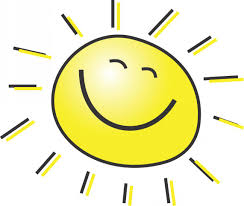 